令和5年7月1日発行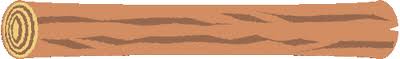 とき	令和5年8月6日（日）9時３０分集合（受付開始）　　　　　10時～15時(デイキャンプ)ところ	多度東小学校　グラウンド及び体育館参加費	会員1名１,０００円　　非会員1名１,５００円（食費、保険代含む）対象者	小学生とその保護者（小学3年生以下は保護者同伴）定員	3０名(先着順)	申込方法	申込書（裏面）に必要事項を記入し、電話、メール、Faxにてお申込みください。(申込書はホームページからもダウンロードできます。)申込期間	7月９日(日)～2３日(日)まで(先着順)持ち物	・タオル・軍手・飲物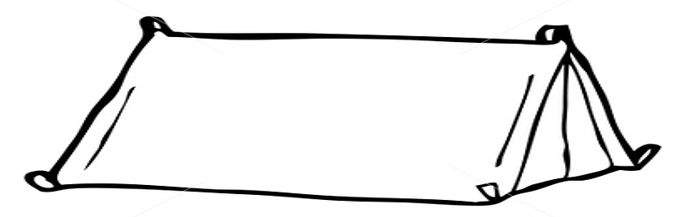 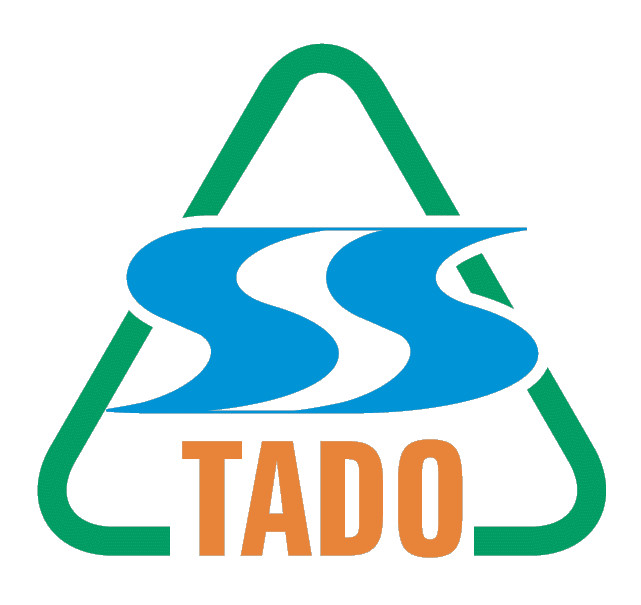 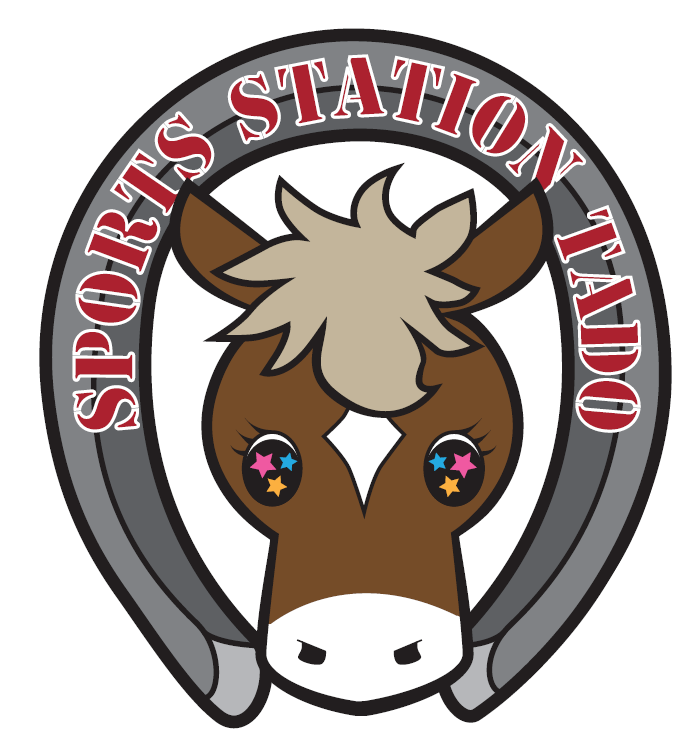 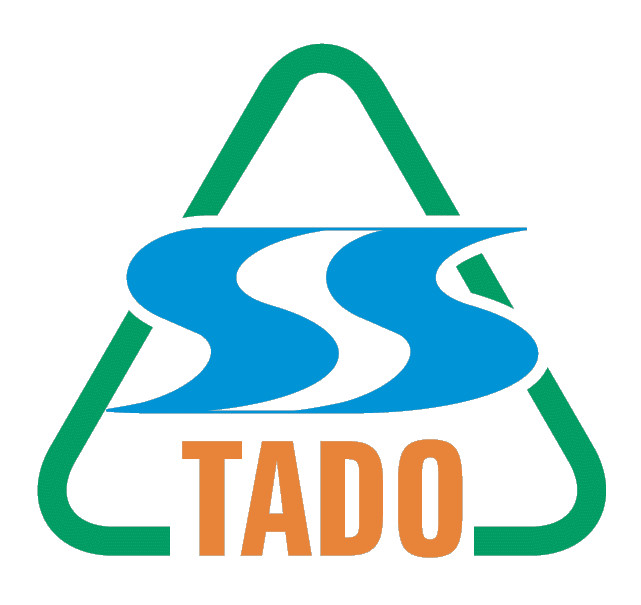 ふりがな氏　　名□会員年齢ふりがな氏　　名□非会員学年住　　所〒　　　-　　　　　　　　　　　〒　　　-　　　　　　　　　　　〒　　　-　　　　　　　　　　　〒　　　-　　　　　　　　　　　〒　　　-　　　　　　　　　　　男　　□　女男　　□　女電話番号自　宅－　　　－携　　帯携　　帯－　　　　－－　　　　－－　　　　－電話番号Ｆ Ａ Ｘ－　　　－携　　帯携　　帯－　　　　－－　　　　－－　　　　－アレルギー(食品・植物等)アレルギー(食品・植物等)　有(　　　　　　　　　　　　　　　　　　　　　　)　無　有(　　　　　　　　　　　　　　　　　　　　　　)　無　有(　　　　　　　　　　　　　　　　　　　　　　)　無　有(　　　　　　　　　　　　　　　　　　　　　　)　無　有(　　　　　　　　　　　　　　　　　　　　　　)　無　有(　　　　　　　　　　　　　　　　　　　　　　)　無注意しなければならない事注意しなければならない事ふりがな氏　　名□会員年齢ふりがな氏　　名□非会員学年住　　所〒　　　-　　　　　　　　　　　〒　　　-　　　　　　　　　　　〒　　　-　　　　　　　　　　　〒　　　-　　　　　　　　　　　〒　　　-　　　　　　　　　　　男　　□　女男　　□　女電話番号自　宅－　　　－携　　帯携　　帯－　　　　－－　　　　－－　　　　－電話番号Ｆ Ａ Ｘ－　　　－携　　帯携　　帯－　　　　－－　　　　－－　　　　－アレルギー(食品・植物等)アレルギー(食品・植物等)　有(　　　　　　　　　　　　　　　　　　　　　　)　無　有(　　　　　　　　　　　　　　　　　　　　　　)　無　有(　　　　　　　　　　　　　　　　　　　　　　)　無　有(　　　　　　　　　　　　　　　　　　　　　　)　無　有(　　　　　　　　　　　　　　　　　　　　　　)　無　有(　　　　　　　　　　　　　　　　　　　　　　)　無注意しなければならない事注意しなければならない事ふりがな氏　　名□会員年齢ふりがな氏　　名□非会員学年住　　所〒　　　-　　　　　　　　　　　〒　　　-　　　　　　　　　　　〒　　　-　　　　　　　　　　　〒　　　-　　　　　　　　　　　〒　　　-　　　　　　　　　　　男　　□　女男　　□　女電話番号自　宅－　　　－携　　帯携　　帯－　　　　－－　　　　－－　　　　－電話番号Ｆ Ａ Ｘ－　　　－携　　帯携　　帯－　　　　－－　　　　－－　　　　－アレルギー(食品・植物等)アレルギー(食品・植物等)　有(　　　　　　　　　　　　　　　　　　　　　　)　無　有(　　　　　　　　　　　　　　　　　　　　　　)　無　有(　　　　　　　　　　　　　　　　　　　　　　)　無　有(　　　　　　　　　　　　　　　　　　　　　　)　無　有(　　　　　　　　　　　　　　　　　　　　　　)　無　有(　　　　　　　　　　　　　　　　　　　　　　)　無注意しなければならない事注意しなければならない事ふりがな氏　　名□会員年齢ふりがな氏　　名□非会員学年住　　所〒　　　-　　　　　　　　　　　〒　　　-　　　　　　　　　　　〒　　　-　　　　　　　　　　　〒　　　-　　　　　　　　　　　〒　　　-　　　　　　　　　　　男　　□　女男　　□　女電話番号自　宅－　　　－携　　帯携　　帯－　　　　－－　　　　－－　　　　－電話番号Ｆ Ａ Ｘ－　　　－携　　帯携　　帯－　　　　－－　　　　－－　　　　－アレルギー(食品・植物等)アレルギー(食品・植物等)　有(　　　　　　　　　　　　　　　　　　　　　　)　無　有(　　　　　　　　　　　　　　　　　　　　　　)　無　有(　　　　　　　　　　　　　　　　　　　　　　)　無　有(　　　　　　　　　　　　　　　　　　　　　　)　無　有(　　　　　　　　　　　　　　　　　　　　　　)　無　有(　　　　　　　　　　　　　　　　　　　　　　)　無注意しなければならない事注意しなければならない事